Order of WorshipIntroit: “New Every Morning…” [#502 VIP VS 2-3] 							- Saxthorpe ChoristersCall to WorshipL: 	We come to worship God, confidently declaring that He is with us.R:	Loving God, direct us to worship you in spirit and in truth.  L: 	God of all time and eternity journey with us always.R:	As we look to you, the author and finisher of our faith.L: 	Give thanks to the Lord.R:	For His mercy endures forever.Hymn: “Thine for Ever! God of Love…” [# 302 VIP] Opening Prayer:Prayer of Adoration:		- Sis. Natasha VassellL:	Lord God Almighty, you created the universe and all the intricate details in it. We are in awe of the fact that you took time in the beginning to think of us, your children, and as your word says, ‘So God created man in His own image, in the image of God created He him, male and female created He them.’ So generous God, we know you have given us more than our fair share of your goodness. You have cared for our material and emotional needs. You have forgiven us and welcomed us back when we went astray. You have shown us how to love unconditionally. Generous God, we come to praise and worship your Holy Name acknowledging that you have given us so much to be used to your honour and glory. Today we worship as the great I Am who cares, who guides, who protects and who never fails.  Amen.Prayer of Confession:L:	Lord Jesus Christ, as your friends, you have given us various gifts and talents to be used to your honour and your glory. But instead of following your commands we put trust in our own strength and reject your grace.R:	Have mercy on us, O God, and keep us close to you.L:	Lord Jesus Christ, you are merciful and forgiving even when we do not deserve it. Forgive us for the times that we have deliberately run away from your tender mercy, loving kindness and caring ways. R:	Have mercy on us, O God, and keep us close to you.L:	Lord Jesus Christ, forgive us for the times when we have been so busy enjoying ourselves, or for the time we have followed our own ideas and pretended that you were not there by our sides. Forgive us for those moments when we have not used the time you have given us to do your will.R:	Have mercy on us, O God, and keep us close to you.L:	Lord Jesus Christ, direct us to show love and forgiveness to our brothers and sisters. Teach us how we should live as we travel this pilgrim pathway. Help us to understand that it is in loving others that we can better love you O God. Assurance of Pardon:L:	Just as the prodigal son’s father ran out to welcome and forgive him, in the same way we know you forgive, welcome and love all who seek you out. People of God, receive this assurance. God loves and forgives you in the precious name of Jesus Christ of Nazareth. Amen.Prayer of ThanksgivingL:	O give thanks to the Lord, who reassures us with the words, ‘Fear not, for I am with you; Be not dismayed, for I am your God.’ Faithful God, we thank you for directing us to take the road that leads to eternal life with you. Thank you for your presence that encourages us to use our time to honour you. We wait with grateful hearts expecting to hear you say to us, ‘Come unto me.’ Continue to use us for your glory at all times and in all places. This we pray. Amen.  Children’s Message 		- Rev’d Stephen Mullings(Superintendent Minister, 
   Spanish Town Circuit)Hymn: “God Make My Life a Little Light …” [# 470 VIP vs 1 & 5]MINISTRY OF THE WORDCollect: ALL:	Almighty and Eternal God, by whose command we become your messengers, and whose grace enables us to give you the service and time that is acceptable in your sight: make us ever sensitive to the promptings of the Holy Spirit, that we may heed your call and make ready and worthy response of our lives to you O God; through Jesus Christ our Lord. Amen. Old Testament: 1 Chronicles 29:10-13 	– Sis. Valerie HindsResponsive Reading: Psalm 24 (VIP- 580)			Led by: Rev’d Stephen MullingsL:	1 The earth is the Lord’s and all that is in it,
    the world, and those who live in it;R:	2 for he has founded it on the seas,
    and established it on the rivers.L:	3 Who shall ascend the hill of the Lord?
    And who shall stand in his holy place?R:	4 Those who have clean hands and pure hearts,
    who do not lift up their souls to what is false,
    and do not swear deceitfully.L:	5 They will receive blessing from the Lord,
    and vindication from the God of their salvation.R:	6 Such is the company of those who seek him,
    who seek the face of the God of Jacob. SelahL:	7 Lift up your heads, O gates!
    and be lifted up, O ancient doors!
    that the King of glory may come in.R:	8 Who is the King of glory?
    The Lord, strong and mighty,
    the Lord, mighty in battle.L:	9 Lift up your heads, O gates!
    and be lifted up, O ancient doors!
    that the King of glory may come in.ALL:	10 Who is this King of glory?
    The Lord of hosts,
    he is the King of glory.New Testament: 1 Peter 1:1-11	- Sis. Marie MillerHymn: “A Charge to Keep I Have…” [# 315 VIP]Gospel: Matthew 25:31-40	- Pastor, Dr. Wayne Henry 
  (Lay Pastor, Saxthorpe Congregation,
   Western St. Andrew Circuit)Message in Song: “Stewardship” 	- Saxthorpe ChoristersSermon	- Pastor, Dr. Wayne Henry
  (Lay Pastor, Saxthorpe Congregation,
   Western St. Andrew Circuit)Hymn: “Lord in the Strength of Grace…” [# 311 VIP]Prayers of Intercession: L:	God of love, life and time, we praise you for the gifts you have given us. Teach us to use these gifts in a special way, as we reach out to all with reverence and respect. Renew us, O God, as we seek to strengthen and uphold all those whose humanity has been degraded in the exercise of power, greed and selfishness. Lord, in your mercy…R:	Hear our prayer. L:	God our wisdom and inspiration, we praise you for sending your Spirit to lead us in the way of faith. Keep us awake and alert to your presence in the world and in those we meet day by day. Free us, O God, from the assumptions that limit our vision of your wholeness, and make us eager to grow in understanding and in love for you. As we wrestle with the covid-19 pandemic, help us to remain steadfast, immovable always abounding in the work of the Lord. Lord, in your mercy…R:	Hear our prayer. Amen.The Lord’s PrayerAnnouncements/ Blessing of Tithes & Offering. The Sacrament of the Lord’s SupperHymn: “Forth in Thy name, O Lord I Go …” [# 306 VIP]Benediction:ALL:	May God the Father of time and eternity be with us.  May God the Son who feels our pain and knows our tears journey with us. May God the Holy Spirit inspire us and give us renewed hope, For now and always. Amen. 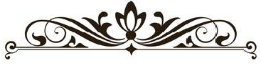      The Methodist Church in the Caribbean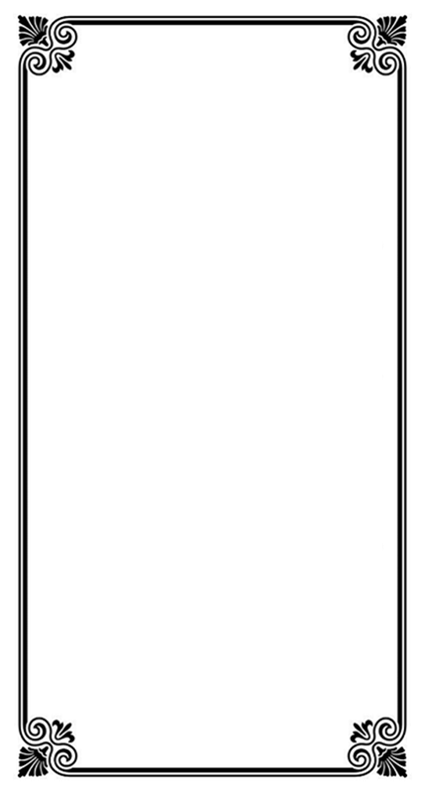 and the AmericasJamaica DistrictDISTRICT THEME:“Spreading Scriptural Holiness to Reform the Nation…Beginning with Me”Sub Theme “Caring for the Body, Mind and Soul as we serve the present age”METHODIST VOICES IN WORD AND SONGTELEVISION MINISTRY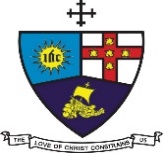 2nd Lord’s Day after PentecostSunday, June 6, 2021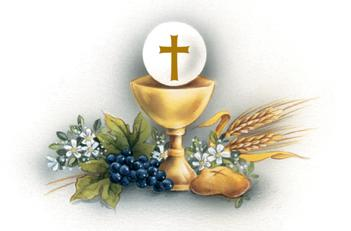 SERVICE OF WORD 
& SACRAMENTOfficiating Clergy:Preacher: 	Pastor, Dr. Wayne Henry 
(Lay Pastor, Saxthorpe Congregation,
Western St. Andrew Circuit)Liturgist:  	Rev’d Stephen Mullings		(Supt. Minister, Spanish Town Circuit)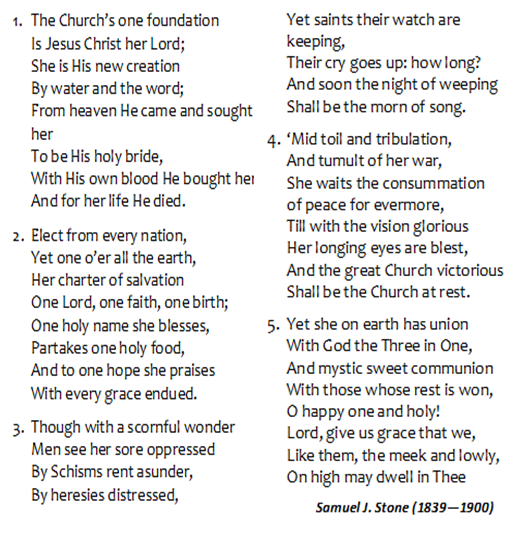 Organist:		Sis. Melrose DaviesChoristers:	Sis. Yvonne Brown
Sis. Lucette CargillSis. Valerie Hinds
Sis. Marie Miller		District Bishop:  Rev’d Christine Gooden- Benguche                District Conference Secretary:  Rev’d Dr. Wayneford McFarlaneA warm welcome to all worshippers!